
Не каждый взрослый умеет использовать огнетушитель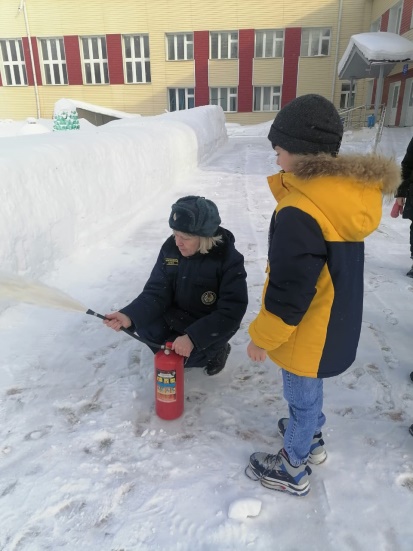 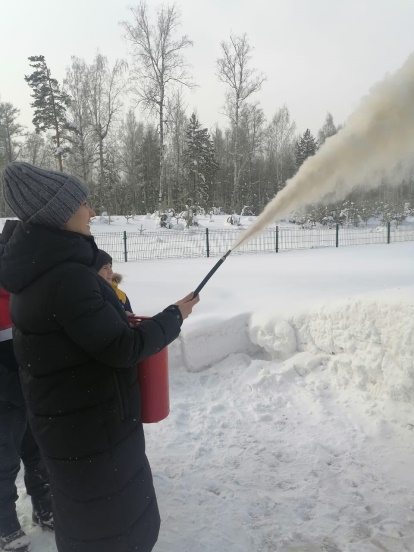 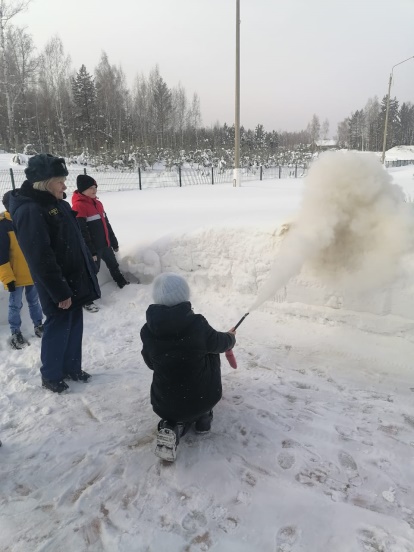 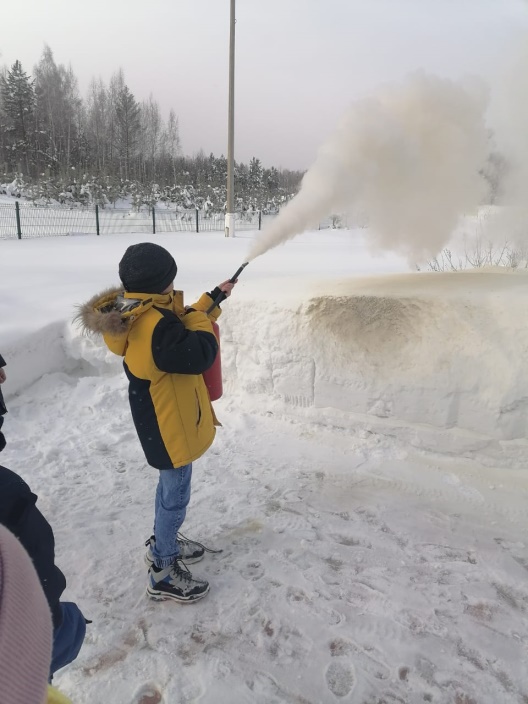 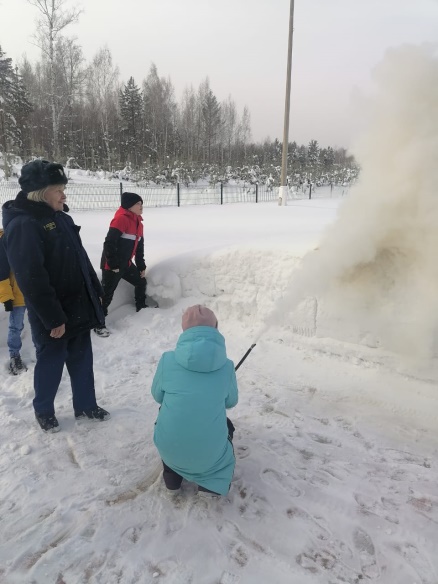 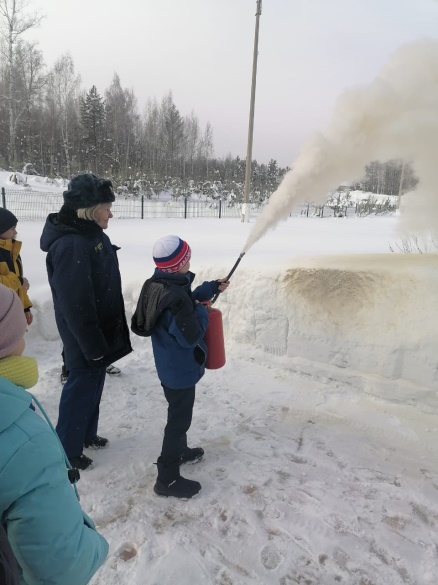 Огнетушитель – главный помощник в первые минуты пожара до приезда профессиональных пожарных. Он предназначен для ликвидации первичных очагов возгорания и предотвращения возможности распространения горения.

Поэтому практические занятия по использованию этого первичного средства пожаротушения -  необходимо проводить уже с детства.Занятие проведено  с учащимися дружины юных пожарных «Агенты 01» Тагарской школы.  В ходе занятия дети изучили виды огнетушителей, правила их эксплуатации, назначение и принцип действия ручных огнетушителей. Не только ребята, но и учитель   смогли  попробовать огнетушитель в деле. Людмила Рахимова инструктор  ПП КГКУ «Противопожарная охрана Красноярского края»